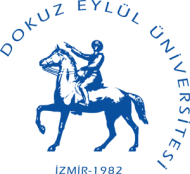 DOKUZ EYLÜL ÜNİVERSİTESİ Başvuru Şartları: Öğrencinin kayıt dondurma hariç kayıtlı olduğu yükseköğretim kurumlarındaki öğretim planındaki tüm dersleri, uygulamaları ve stajları alarak başarmış olması,Öğrencinin disiplin cezası almamış olması,Öğrencinin kayıtlı olduğu programda bitirmiş olduğu dönemlere ait genel not ortalamasının 100 (yüz) üzerinden 70 (yetmiş), 4.00 (dört) üzerinden en az 2.00 (iki) ve yatay geçiş sıralama puanın en az 2.50 olması,Açık veya uzaktan eğitimden geçiş için genel not ortalaması 100 (yüz)  üzerinden en az 80 (seksen), 4.00 (dört) üzerinden en az 3.00 (üç) olması veya kayıt olduğu yıldaki merkezi yerleştirme puanının geçmek istediği bölümün diploma programının o yıldaki taban puanına eşit veya yüksek olması,gerekmektedir.Başvuru İçin Gerekli Belgeler:Öğrenci Belgesi Not Çizelgesi (Öğrenim süresi içinde alınan derslerin; isim, kredi ve başarı notlarının topluca yazıldığı belge)ÖSYS Sonuç Belgesi (Yükseköğretim programına yerleştiği yıla ait sonuç belgesi)Not durum belgesinde belirtilen derslerin içerikleriKurumlarda uygulanmakta olan öğretim planın onaylı örneği Disiplin cezası almadığına dair belgeDilekçeDeğerlendirme:	Başvurular ilan edilen koşullar çerçevesinde, ilgili birim tarafından değerlendirmeye tabi tutulur. Koşulları sağlamayan adayların başvuruları reddedilir. Yatay geçiş sıralama puanına (YGSP) göre en yüksek puandan başlanmak üzere kontenjan dâhilinde yerleştirme yapılır ayrıca kontenjan sayısı kadar da yedek aday belirlenir ve ilan edilir. Yatay geçiş başvuru şartlarını taşıyan öğrencilerin sıralamaya alınabilmeleri için YGSP’ nin en az 2,5 olması gerekir. YGSP’ nin eşit olması halinde ÖSYS puanı yüksek olan adaya, YGSP hesaplanmadığı durumlarda ise not ortalamasının eşit olması halinde yaşı küçük olan adaya öncelik verilir.Not:Yatay geçiş müracaatları İzmir Meslek Yüksekokulu müdürlüğüne yapılacaktır.Başvurular bütün belgeler tamamlanmış olarak ilgili birime elden ya da posta ile yapılır. Posta nedeni ile geciken başvurular işleme alınmaz. Koşulları sağlamayanlara veya eksik belge nedeni ile değerlendirmeye alınmayanlara ayrıca bir bildirim yapılmaz.Yatay geçiş sonuçları ilgili meslek yüksekokulunun web sayfasından ilan edilir.2017–2018 Öğretim Yılı Bahar Yarıyılı Ön Lisans Programları Yatay Geçiş Başvuru ve Değerlendirme Takvimi2017–2018 Öğretim Yılı Bahar Yarıyılı Ön Lisans Programları Yatay Geçiş Başvuru ve Değerlendirme Takvimi2017–2018 Öğretim Yılı Bahar Yarıyılı Ön Lisans Programları Yatay Geçiş Başvuru ve Değerlendirme Takvimi2017–2018 Öğretim Yılı Bahar Yarıyılı Ön Lisans Programları Yatay Geçiş Başvuru ve Değerlendirme Takvimi2017–2018 Öğretim Yılı Bahar Yarıyılı Ön Lisans Programları Yatay Geçiş Başvuru ve Değerlendirme Takvimi2017–2018 Öğretim Yılı Bahar Yarıyılı Ön Lisans Programları Yatay Geçiş Başvuru ve Değerlendirme Takvimi2017–2018 Öğretim Yılı Bahar Yarıyılı Ön Lisans Programları Yatay Geçiş Başvuru ve Değerlendirme Takvimi2017–2018 Öğretim Yılı Bahar Yarıyılı Ön Lisans Programları Yatay Geçiş Başvuru ve Değerlendirme Takvimi2017–2018 Öğretim Yılı Bahar Yarıyılı Ön Lisans Programları Yatay Geçiş Başvuru ve Değerlendirme Takvimi2017–2018 Öğretim Yılı Bahar Yarıyılı Ön Lisans Programları Yatay Geçiş Başvuru ve Değerlendirme TakvimiBİRİM ADIBaşvuru TarihiBaşvuru Tarihi Değerlendirme Tarihi Değerlendirme TarihiSonuç İlan TarihiKesin Kayıt TarihiKesin Kayıt TarihiYedek Kayıt TarihiYedek Kayıt TarihiBİRİM ADI Başlangıç  Bitiş Başlangıç  Bitiş Sonuç İlan Tarihi Başlangıç  Bitiş  Başlangıç  Bitiş TÜM MESLEK YÜKSEKOKULLARI15.01.201819.01.201822.01.201824.01.201826.01.201829.01.201831.01.201801.02.201802.02.2018